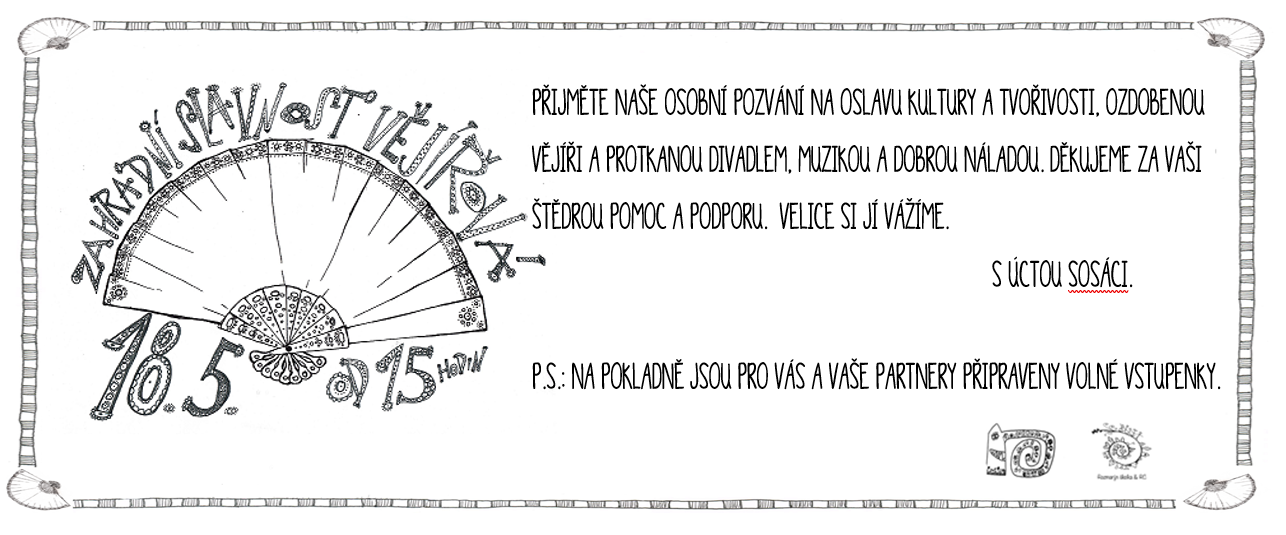 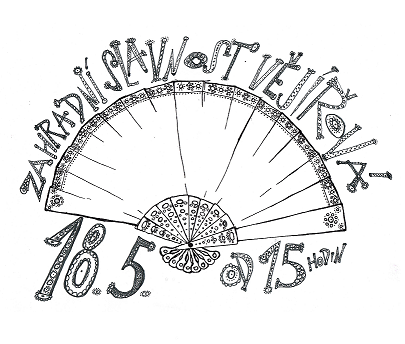 Přijměte naše osobní pozvání na oslavu kultury a tvořivosti, ozdobenou vějíři a protkanou divadlem, muzikou a dobrou náladou. Děkujeme za vaši štědrou pomoc a podporu.  Velice si jí vážíme.                                                                            S úctou sosáci.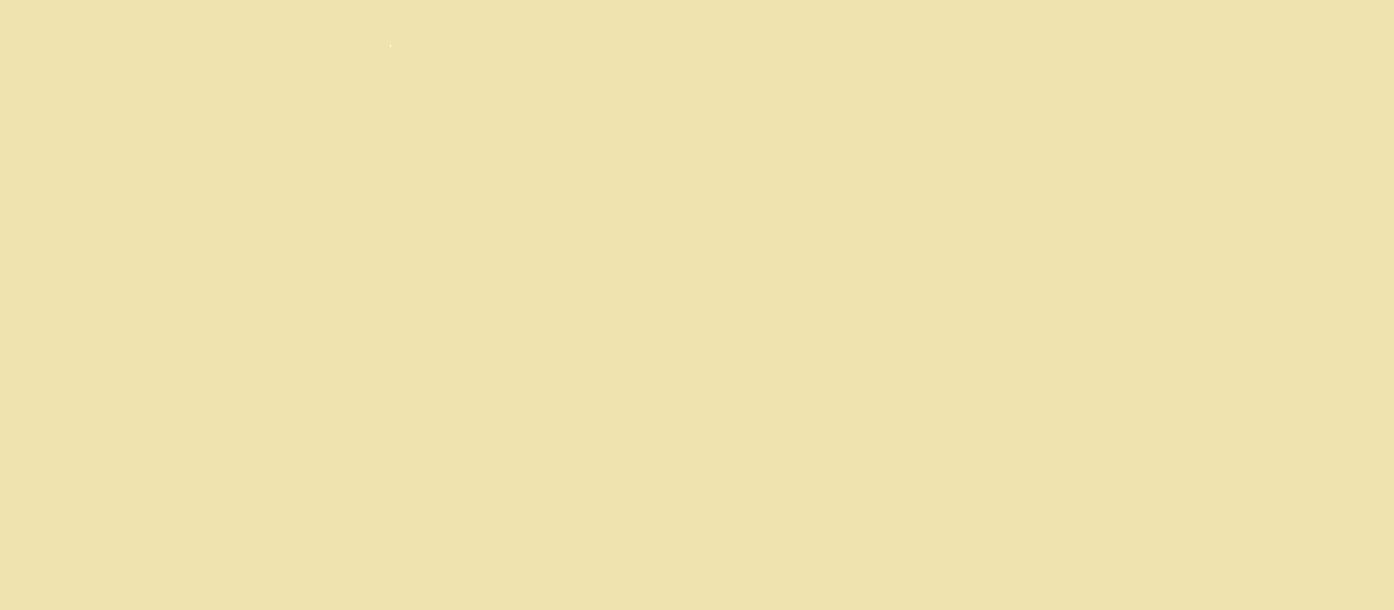 p.s.: na pokladně jsou pro vás a vaše partnery připraveny volné vstupenky.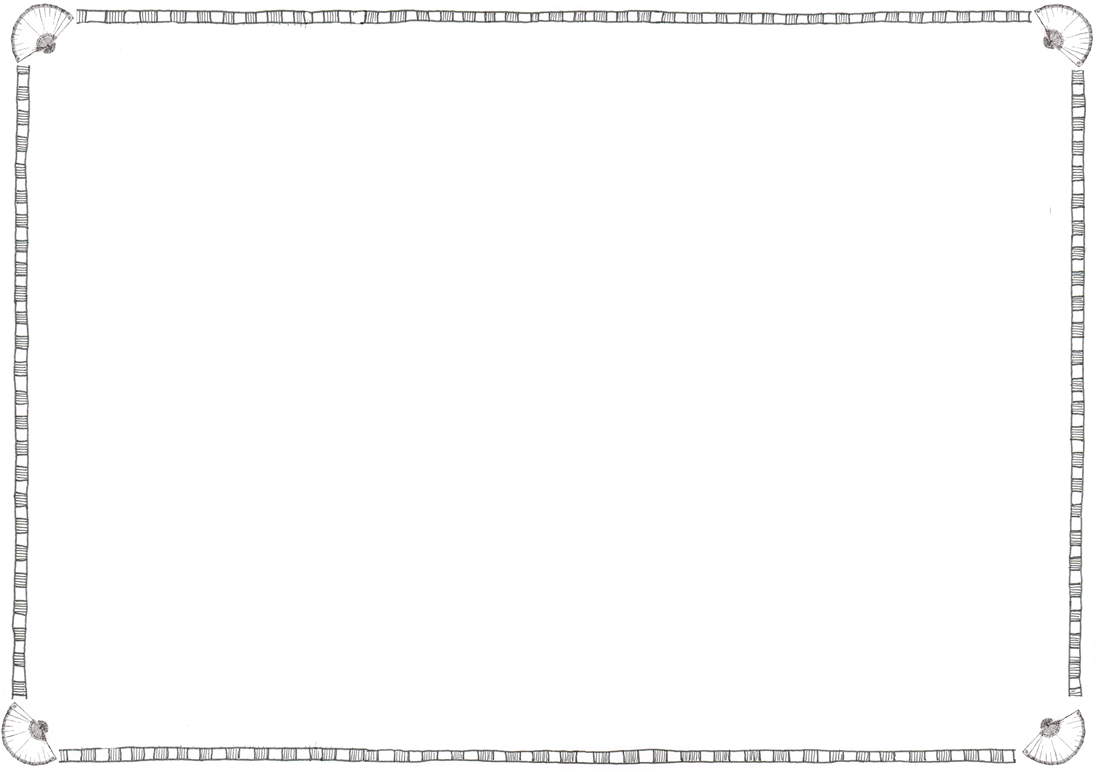 